В период со 02.09.2020г. по 30.09.2020г. на базе МБОУ «Ильинской СОШ» в рамках реализации муниципального проекта «Повышение эффективности и качества услуг в сфере дополнительного образования детей Алексеевского городского округа», были представлены выставочные экспонаты и проведены мастер-классы по сборке моделей «Квантума». В работе «Квантума» приняло участие  127 обучающихся и 22 педагога.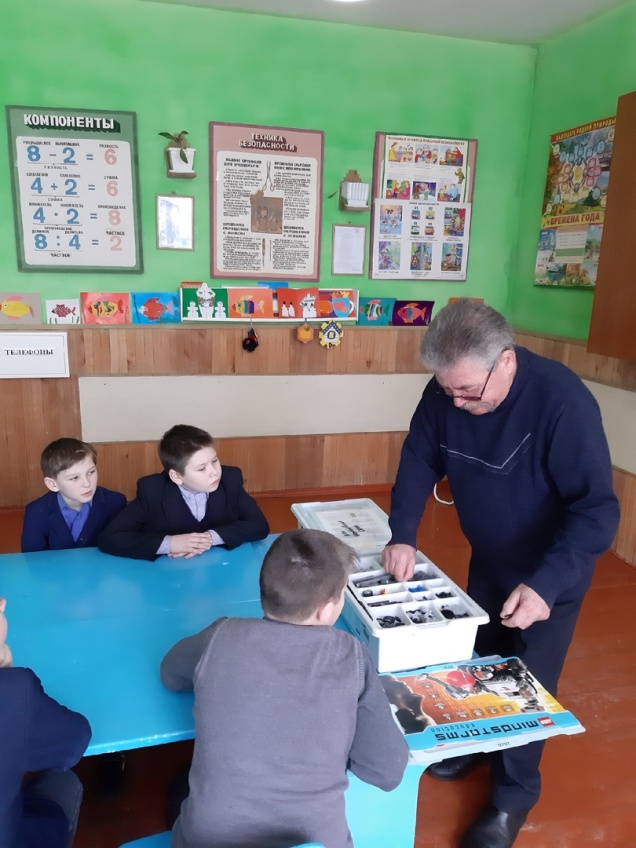 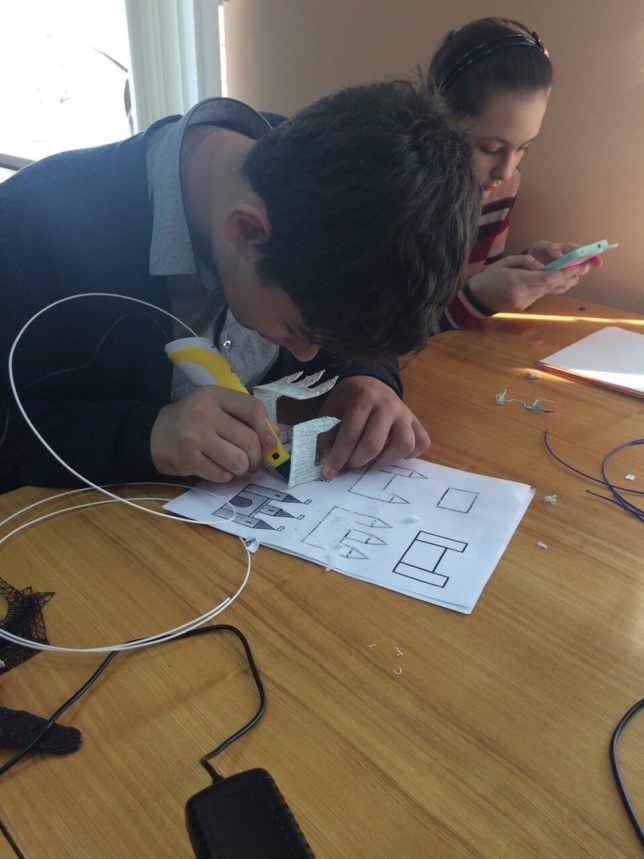 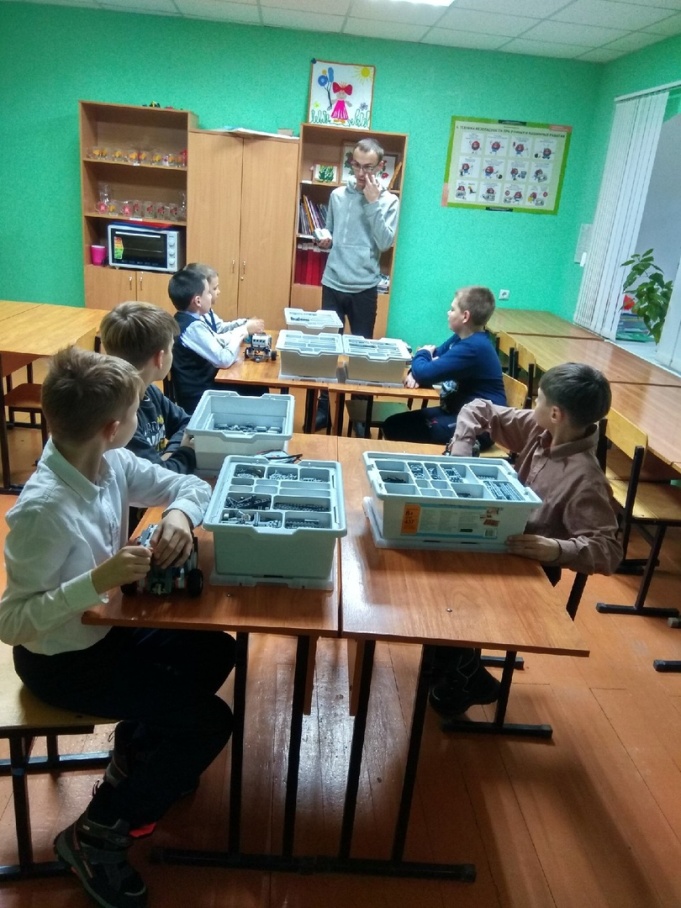 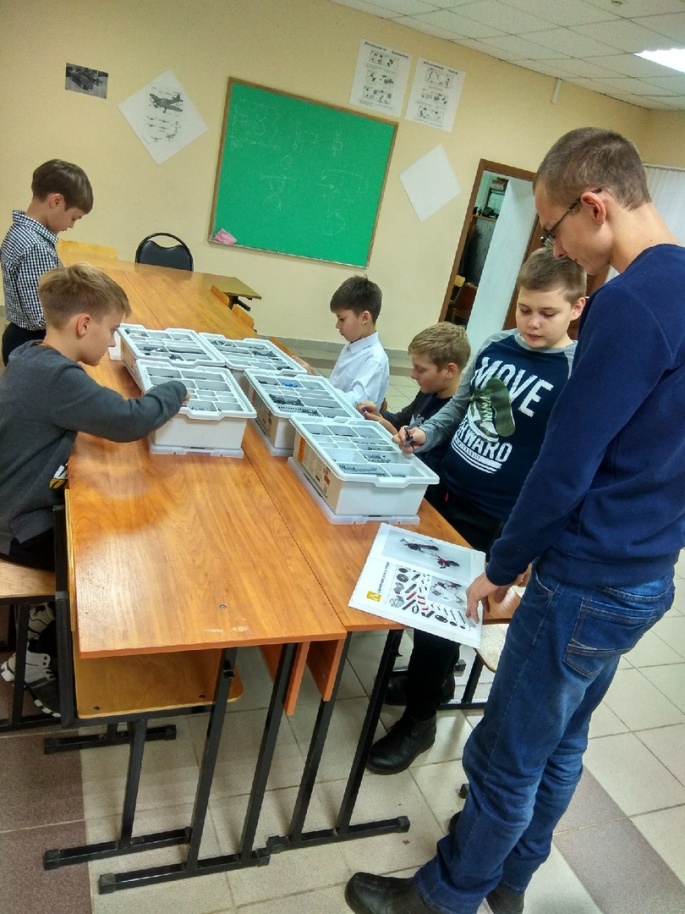 